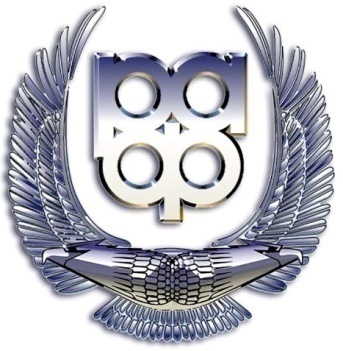 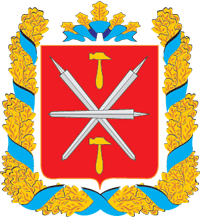 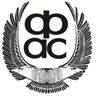 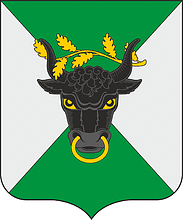 Организовано в соответствии со Спортивным Кодексом РАФМИНИСТЕРСТВО СПОРТА РОССИЙСКОЙ ФЕДЕРАЦИИРОССИЙСКАЯ АВТОМОБИЛЬНАЯ ФЕДЕРАЦИЯМИНИСТЕРСТВО СПОРТА ТУЛЬСКОЙ ОБЛАСТИ ТУЛЬСКАЯ РЕГИОНАЛЬНАЯ ОБЩЕСТВЕННАЯ ОРГАНИЗАЦИЯ «ФЕДЕРАЦИЯ АВТОМОБИЛЬНОГО СПОРТА»                                                                                     Баха «ТУЛА»Дополнительный регламентЧемпионат Тульской области по ралли-рейдам в дисциплинах:                                       ралли-рейд «R» до 1000 км/1660671811Л                                      ралли-рейд «N» до 1000 км/ 1660611811Л                                                ралли-рейд «N2» до 1000 км/ 1661031811Л          14 – 16 октября 2021 г.Тульская областьСоревнование включено во календарь соревнований Тульской области по автомобильному спорту 2021 года.Официальное время соревнования по GPS – московское.Изменения и дополнения данного Дополнительного Регламента будут оформлены пронумерованными и датированными Бюллетенями, выпускаемыми организатором до первого заседания Коллегии Спортивных Комиссаров, затем – Спортивными Комиссарами.Запрещается оказывать противоправное влияние на результаты спортивных соревнований. Запрещается участвовать в азартных играх в букмекерских конторах и тотализаторах путём заключения пари на официальные спортивные соревнования в соответствии с требованиями, установленными пунктом 3 части 4 статьи 26.2 Федерального закона от 4 декабря 2007 года № 329-ФЗ «О физической культуре и спорте в Российской Федерации».ОписаниеБаха «Тула» имеет статус этапа Чемпионата Тульской области  по ралли-рейдам в дисциплинах «R», «N» и «N2»  1.1. Места и даты проведения       Баха «Тула» проводится с 14 по 16 октября 2021 года на территории Тульской области. Общая дистанция   соревнования около 330 км.  Протяженность СУ ориентировочно 304 км.Четверг, 14.10.2021      Размещение техники в Парке сервиса в Тульская обл., Воловский р-н, развилка дорог между н.п. Ленинка и Осиново.Пятница, 15.10.2021Административные проверки и техническая инспекция по расписанию.Торжественное открытие соревнования, Старт 1-го этапа (ССУ около 10 км). Обязательный брифинг будет опубликован в 19:00. Суббота 16.10.20212-й этап состоит из СУ2, СУ3, СУ4 и СУ5, протяженностью примерно 74 км каждый и лиазонов.Лиазон от старта 2-го этапа до старта СУ2 и от финиша любого СУ до финиша 2-го этапа (ЗП вход) около 10 км.После СУ2 и СУ4 будет организована заправка для автомобилей только зачетной группы N2, после СУ3 будет организована заправка автомобилей для всех зачетных групп. Между СУ3 и СУ4 будет организован регруппинг (уплотнение канала).С 20:30 – вручение призов. 2. ОрганизацияОрганизатор соревнования:Тульская региональная общественная организация федерация автомобильного спорта, имеющая лицензию Организатора РАФ (номер лицензии будет опубликован дополнительно), несет ответственность за выполнение требований СК РАФ, за своевременное проведение соревнования согласно календарю, за обеспечение безопасности участников, судей и зрителей во время мероприятия. 2.2.   Контакты организатора:Координаты и контакты организатора: ТРОО «ФАС»Телефоны: 910-949-10-10 E-mail: raftula71@mail.ru    2.3. Табло информации.Официальное табло информации - группа Баха «Тула» в WhatsApp. Участники должны указать в заявке телефоны, поддерживающие WhatsApp.Дублирующие табло информации: группа Ралли Рейды (РАФ) в Telegram  (https://t.me/rafrrinfo) и табло информации в Штабе соревнования.Коллегия спортивных комиссаров:Официальные лица соревнования:Идентификация официальных лиц и судей.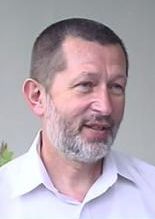                              Руководитель гонки                                                                                          Лев Гарин                                                                                                +7 (910) 949-10-10                                                                Старшие судьи на контрольных постах будут одеты в жилеты желтого цвета.3. заявка на участие в соревнованииПроцедура подачи заявок:   Обладатели действующей в 2021 году Лицензии Заявителя FIA (выданной РАФ) или Лицензии Заявителя РАФ должны заполнить должным образом заявочную форму, размещенную на сайте www.rafrr.ruwww. bajarussia.com,  и www.raftula.ru, подтвердить оплату заявочного взноса и отправить заявку по e-mail: sergeeva.marina47@gmail.com         Вместе с полностью заполненной заявочной формой, Заявитель должен прислать копии лицензий пилотов, лицензию Заявителя (если она не входит в лицензию пилота) и регистрационные документы на автомобиль, а также любые другие документы по просьбе Организатора, относящиеся к соревнованию. Справки по телефонам:         +7 916 608 61 18 Марина Сергеева           В чемпионате Тульской области могут участвовать только те экипажи, в составе которых хотя бы один из пилотов имеет спортивный разряд не выше 1-го.Суммы заявочных взносов: Экипажи, принимающие участие в Кубке России, желающие участвовать в чемпионате Тульской области, оплачивают льготный взнос в  размере 5000р. 3.4. Возвратный экологический депозит Сервисного парка.Из соображений экологии организатор будет взимать с каждого участника возвратный экологический депозит в размере   5000 рублей, который будет возвращен по окончании соревнования после сдачи по ведомости каждым экипажем места в сервисном парке Коменданту Парка сервиса. ВЭД не возвращается в случаях:- Если экипаж не произвёл процедуру сдачи Коменданту Парка сервиса закреплённого за ним места;- Нанесения ущерба территории (замусоривания территории, загрязнение почвенного покрова и асфальтового покрытия ГСМ, разведение костров, за исключением специально оборудованных мест под мангалы, гриль и т.д.) Перечисление взносов:  3.5.1. Взносы должны быть перечислены на расчетный счет до окончания срока приема заявок.   3.5.2. Для получения счета на оплату по безналичному расчету необходимо выслать на электронный адрес Организатора: raftula71@mail.ru    карточку предприятия (для физических лиц-ФИО и ИНН плательщика).3.5.3. Датой оплаты Заявочного взноса является дата отметки банка о перечислении средств на платежном документе. 3.5.4. Оплата аренды приборов осуществляется на АП.	   3.5.5. Допускается оплата взноса на АП по базовому тарифу при условии, что Заявка была отправлена организатору до 21:00 08.10.2021. 4. СтрахованиеВсе обладатели лицензий Пилота РАФ застрахованы Российской автомобильной федерацией в ООО «СК «Согласие». Договор коллективного страхования от несчастных случаев для международных лицензий: № 0095020-0828225/20НСБЮ. Договор коллективного страхования от несчастных случаев для национальных лицензий: № 0095020-0828226/20НСБЮВ случае наступления страхового случая спортсмен должен действовать в соответствии с требованиями, опубликованными в Памятке на сайте РАФ.5. РекламаРеклама на автомобилях участников должна соответствовать требованиям CК РАФ и ППРР-2021 г.6.  Административные проверки 6.1. Место проведения.Административные проверки проводятся 15 октября 2021 г. в штабе соревнования: Тульская обл. пос. Волово, районный ДК, ул. Ленина 50.6.2. Расписание АП.Все экипажи, принимающие участие в соревновании, должны быть представлены всеми членами экипажа в соответствии с расписанием. Факт и время явки на АП фиксируется секретариатом соревнования. Опоздание на АП будет пенализировано в размере 20% от Заявочного взноса.Расписание АП будет опубликовано вместе со списком заявленных участников 09.10.21 на сайте www.rafrr.ru и www.raftula.ruНа Административные проверки должны быть представлены документы:  Личные:действующая лицензия пилота (на каждого пилота);лицензия Заявителя, если она не включена в лицензию пилота;разрешение ASN (штамп на заявке или письмо ASN) для участников, обладателей лицензий, выданных отличной от РАФ ASN;водительское удостоверение соответствующей категории (на каждого пилота);документ, подтверждающий страхование водителя от травм и несчастных случаев, действующий во время соревнований по автомобильному спорту (для обладателей лицензий, выданных ASN отличными от РАФ);зачетная классификационная книжка спортсменамедицинская справка о допуске к соревнованию.На автомобиль:регистрационные документы на автомобиль  СТП Во время прохождения медицинского контроля, каждый иногородний участник должен предъявить главному врачу соревнования отрицательный результат лабораторного исследования на новую коронавирусную инфекцию (COVID-19), проведенного не ранее 72 часов до прибытия на место проведения соревнования или сертификат о вакцинации против новой коронавирусной инфекции (COVID-19).7.  ТЕХНИЧЕСКАЯ ИНСПЕКЦИЯВсе экипажи, прошедшие Административные проверки, должны представить автомобиль на Техническую Инспекцию в   соответствии с расписанием. Опоздание на ТИ будет пенализировано в размере 20% от Заявочного взноса.    7.1. Требования ТИ       Участники должны выполнить следующие требования при предъявлении автомобиля для инспекции:- автомобиль представляется с нанесенными стартовыми номерами и рекламой.- должны быть подготовлены отверстия для проведения пломбировки агрегатов:Оборудование безопасности и контроля маршрута должно быть установлено до начала технической инспекции.7.2. Оборудование безопасности и контроля маршрута.7.2.1. Обязательно использование следующих систем навигации и безопасности, предоставляемых Организатором (цена аренды не включена в оплату заявочного взноса):трек-логгер7.2.2. Выдача оборудования будет производиться на административных проверках.  Каждый участник обязан сдать оборудование по окончании соревнования или в случае схода.7.2.3. Дополнительные требования по безопасности:Запрещены личные приборы GPS-навигации и все средства связи, кроме сотовых телефонов без функциирадиостанций.    7.2.4. Организатор имеет право установить в салоне спортивного автомобиля видеокамеры. Установка крепления для камер видеосъемки будет производиться на ТИ.8.  ПРОВЕДЕНИЕ СОРЕВНОВАНИЯ8.1. Старт соревнования.Экипажи обязаны поставить автомобили в зону торжественного открытия 15.10.2021 до 15:00. Штраф за отсутствие на торжественном открытии – 10000 рублей.По команде судьи, экипажи (ориентировочно с 15:30, в порядке, предписанном Стартовой ведомостью на ССУ), проезжают через стартовую арку. Предусмотрена остановка автомобиля в стартовой арке для фотографирования. Затем экипажи следуют на старт ССУ8.2. ССУ.Ознакомление с трассой ССУ не проводится. ССУ проводится в формате скоростного участка. Время на ССУ будет измеряться с точностью до часов, минут, секунд. В случае установления равного времени приоритет будет отдан экипажу, первому показавшему это время.8.2.1. Фиксированная пенализация в размере 5-ти минут, добавленная к нормативу, будет применена к любому экипажу, который стартовав на 1 этапе:- не финиширует на суперспецучастке;- не финиширует на суперспецучастке в течение максимального времени.8.2.2. Экипажи, включенные в п. 8.2.1, будут стартовать на 2-м этапе после классифицированных экипажей в порядке стартовых номеров.К экипажу, который не принял участия в ССУ (не стартовал на 1-м этапе) или сошел на 1-м этапе, будет применена фиксированная пенализация в размере 45 минут.8.3. Брифинги. В связи с сохранением рисков распространения COVID19, текст брифинга будет опубликован на официальном и дублирующих табло информации. 8.4. Порядок старта 8.4.1 Экипажи,  участвующие только в Чемпионате Тульской области  стартуют после экипажей  участвующих в Кубке России. 8.4.2 Старт на 2-м этапе дается в соответствии с классификацией на ССУ 8.4.3. Старт на 1-м и 2-м этапе будет дан с интервалом в 1 минуту для каждого участника.                                                     8.5. Контрольные Карты (КК)  Контрольные Карты будут выдаваться участникам на старте этапа.   На 2-м этапе предусмотрена смена Контрольных Карт.   В случае утери КК экипаж будет пенализирован согласно ППРР 2021 г. 8.6. Контроль Времени (КВ) 8.6.1. Раннее прибытие на все КВ запрещено, за исключением КВ финиша этапа.           8.6.2. Нормы времени на дорожные секции будут опубликованы в маршрутном листе.8. 7. Нормативы, нормы времени и фиксированные пенализации. 8.7.1. Норматив (максимальное время) СУ будет указан в Маршрутном листе и на Контрольных Картах.        Экипаж, превысивший норматив, на СУ2, СУ3, СУ4 или СУ5 получает пенализацию в размере норматива + фиксированная пенализация (30 минут) + пенализация за все не взятые точки.        Экипаж, не стартовавший на любом из СУ (за исключением ССУ), к старту последующих в этот день СУ не допускаетсяЭкипаж, превысивший норматив на СУ2, может стартовать на СУ3, если получит отметку на предстартовом КВ СУ3 до окончания работы судейского пункта.  Экипаж, не стартовавший на СУ3, к старту СУ4 не допускается.Экипаж, превысивший норматив на СУ3, может стартовать на СУ4, если получит отметку на предстартовом КВ СУ4 до окончания работы судейского пункта.  Экипаж, не стартовавший на СУ4, к старту СУ5 не допускается.Экипаж, превысивший норматив на СУ4, может стартовать на СУ5, если получит отметку на предстартовом КВ СУ5 до окончания работы судейского пункта.  Экипажи, превысившие норматив на СУ5 или не получившие отметку на каком-либо КВ СУ до окончания его работы, должны поставить автомобили в ЗП до окончания работы судейского пункта КВ ЗП вход. Экипажи, превысившие норму времени на дорожную секцию до Закрытого парка после финиша любого СУ свыше 30-ти минут, но поставившие автомобиль в ЗП до окончания работы судейского пункта КВ ЗП вход, получат ФП в размере 1-го часа. Непостановка автомобилей в Закрытый парк до окончания работы судейского пункта КВ ЗП вход – исключение из соревнования. Норма времени на дорожную секцию, в случае превышения норматива на СУ, отсчитывается от времени окончания норматива на том СУ, где участник превысил норматив.Время окончания работы судейских пунктов будет опубликовано дополнительно  8.7.2. Точки, взятые после окончания норматива на СУ, не учитываются.   8.7.3. Экипажи, превысившие норму времени на дорожную секцию до Закрытого парка после финиша заключительного СУ свыше 30-ти минут, получат ФП в размере 1-го часа, при условии получения отметки на КВ «ЗП» до закрытия судейского пункта. Время закрытия судейского пункта КВ ЗП вход будет опубликовано дополнительно.При превышении указанного времени или не постановке автомобиля в Закрытый парк, а также при сходе или буксировке автомобиля на 2-м этапе посторонними лицами (или его перевозке) будет применена фиксированная пенализация - исключение из соревнования. 8.8. Официальный маршрут, Контроль прохождения (КП) и Контрольные точки (КТ)Официальный маршрут – это маршрут, описанный в Дорожной книге, а также все изменения, опубликованные на Официальном табло.8.8.1. Каждая точка будет пронумерована в хронологическом порядке в Дорожной книге. Пенализация за неподтверждение взятия КТ будет опубликована дополнительно.8.8.2. Для контроля за соблюдением экипажами маршрута и коридора трассы будут расположены пункты Контроля Прохождения. Пенализация за непрохождение КП будет опубликована дополнительно. Местоположение КП будет указано в ДК. За отсутствие в КК отметки о прохождении КП, предусматривавшего остановку, экипаж будет пенализирован 5-ю минутами.На КП судья в Протоколе судейского пункта отмечает точное время (час, минута, секунда) прохождения. Пенализация за отклонение от маршрута согласно ППРР 2021.8.9. Ограничение скорости.На СУ могут применяться зоны ограничения скорости, обязательные для всех участников. Любое превышение максимальной скорости, зарегистрированное прибором контроля, будет штрафоваться согласно п. 14.9 ППРР 2021. Ограничение максимальной скорости для автомобилей «N2» - 140 км/час, ограничение максимальной скорости для всех остальных автомобилей – 180 км/час, согласно п.8.3 Регламента ЧР и КР 2021г. 8.10. Сход и эвакуацияЭкипаж, не имеющий возможность продолжить соревнование, должен заявить о своем сходе. Команда, намеренная забрать сошедший автомобиль с трассы с применением внешней помощи, может отправиться на трассу только с разрешения Главного судьи (Руководителя гонки). Каждый участник обязан сдать все оборудование безопасности, полученное у организатора, по окончании соревнования или в случае схода.    8.11. Выдача дорожных книг (ДК)Выдача дорожных книг 1-го этапа будет проходить на АП 15.10.2021. Выдача дорожных книг 2-го этапа будет проходить 16.10.2021 на территории Парка сервиса в месте проведения входной технической инспекции за 20 минут до отметки на КВ «Сервис выход» (старт 2-го этапа).Дорожные книги могут получать под подпись только члены экипажа9. парки сервиса. Заправка 9.1. Сервис разрешен в Парке Сервиса. 9.2. Заправка автомобилей во время соревнования разрешена только на штатных АЗС и в оборудованных Зонах Заправки (Парке Сервиса). Для автомобилей N2 будут предусмотрены зоны заправки на маршруте соревнования после каждого СУ, для автомобилей всех остальных зачетных групп будет предусмотрена заправка после СУ3. Зоны заправки будут указаны в ДК. 10. закрытый парк   Предусмотрен Закрытый Парк после финиша соревнования с момента завершения соревнования и до разрешения Спортивных комиссаров открыть финишный ЗП.    11. протесты и апелляции11.1. Каждый протест должен быть подан в письменной форме и сопровождаться денежным взносом Организатору. Взнос за подачу протеста – 30 000 рублей. Денежный взнос возвращается подателю Протеста только в случае признания Протеста обоснованным.  11.2.  Взнос за подачу апелляции – в соответствии с СК РАФ.12. награждениеКлассификация в общем зачете – 1-3 место– Кубки.Призы будут вручаться только экипажам, лично присутствующим на церемонии вручения призов. Отсутствующий экипаж теряет право на получение призов, но классификация и порядок вручения других призов при этом изменены не будут.13. противодействие сovid-19В соответствии с решением Совета РАФ по Спорту от 3 июня 2020 года, Организаторам соревнований, участникам, Спортивным судьям требуется принимать во внимание «Рекомендации Организаторам по подготовке и проведению спортивных соревнований и мероприятий, а также Учебно-Тренировочных мероприятий по виду спорта «автомобильный спорт» в условиях сохранения рисков распространения COVID-19, опубликованные на сайте РАФ: http://raf.su/news/3106-vnimaniyu-organizatoram-sorevnovanijСоревнование проводится с соблюдением Указа Губернатора Тульской области №41 от 30.04.2020 «О дополнительных мерах, принимаемых в связи с введением режима повышенной готовности на территории Тульской области».ПРОГРАММАДатаВремяСобытиеМесто понедельник13 сентября 2021Введение запрета на разведку местностиВоловский и Куркинский районы Тульской областипятница17 сентября 202110:00Начало приема заявок                                            sergeeva.marina47@gmail.com пятница                          8 октября 202121:00Окончание приема заявоксуббота                       9 октября 2021до 21:00Публикация списка заявленных участников                                          www.rafrr.ru, www.raftula.ruчетверг
14 октября 2021Размещение техники и участников соревнования.Парк сервиса:Тульская обл., Воловский р-н, развилка дорог между н.п. Ленинка и Осиново20:00Предварительное заседание КСК   Штаб соревнования, Тульская обл.,         пос. Волово, районный ДК, ул. Ленина 50пятница
15 октября 20218:00Открытие секретариата   Штаб соревнования, Тульская обл.,         пос. Волово, районный ДК, ул. Ленина 508:00-12:00Административные проверки (по расписанию), медицинский осмотр   Штаб соревнования, Тульская обл.,         пос. Волово, районный ДК, ул. Ленина 508:30-12:30Входная техническая инспекция (по расписанию)Парк сервиса:Тульская обл., Воловский р-н, развилка дорог между н.п. Ленинка и Осиново13:30Первое заседание КСКШтаб соревнования, Тульская обл.,            пос. Волово, районный ДК, ул. Ленина 5014:00Публикация списка допущенных участников и стартовой ведомости 1-го этапа.официальное табло информации- группа в WhatsApp, дублирующее табло информации группа Ралли Рейды (РАФ) в Telegram,   Штаб соревнования до 15:00Постановка автомобилей в зону торжественного открытия Тульская обл., пос. Волово, предстартовая зона ССУс 15:30Проезд через арку первого участника, старт 1-го этапа/старт ССУ Тульская обл., пос. Волово, предстартовая зона ССУ19:00Обязательный брифингофициальное табло информации- группа в WhatsApp, дублирующее табло информации - группа Ралли Рейды (РАФ) в Telegram,   Штаб соревнования суббота16 октября 20218:30Открытие штаба соревнованияШтаб соревнования, Тульская обл. пос. Волово, районный ДК, ул. Ленина 508:40Старт 2-го этапаТерритория Парка сервиса9:00Старт СУ2 (ориентировочно для 1-го участника)согласно дорожной книге.     14:50Финиш 2-го этапа/ЗП (ориентировочно для 1-го участника)Территория Парка сервисас 15:30Заключительные проверкиТерритория Парка сервиса    18:00Финиш 2-го этапа/ЗП (ориентировочно для n-го участника)Территория Парка сервиса19:30Публикация предварительной итоговой классификацииофициальное табло информации- группа в WhatsApp, дублирующее табло информации - группа Ралли Рейды (РАФ) в Telegram,  Штаб соревнования20:00Публикация итоговой классификацииофициальное табло информации- группа в WhatsApp, дублирующее табло информации - группа Ралли Рейды (РАФ) в Telegram,  Штаб соревнования 20:30Вручение призовТульская обл., пос. Волово, районный ДК, ул. Ленина 50Спортивный комиссар Татьяна ГОРБУНОВА, ССВК, А21-179, ТулаГлавный судья (руководитель гонки)Лев ГАРИН, ССВК, А21-241, ТулаКомиссар по безопасностиБудет опубликовано позднееКомиссар по маршрутуАнтон ПЛЕТЕНЕВ СС1К, В21-1463, Коломна, Московская обл.Главный секретарьОльга СЕРГЕЕВА, ССВК, В21-201, Королев, Московская обл.Технический комиссарАндрей НАГАЙЦЕВ, СС1К, В21-0499, Тула Офицер по связи с участниками Будет опубликовано позднееГлавный врач соревнований Будет опубликовано позднееКомендант парка сервисаБудет опубликовано позднееВзносы за участие в ЧТОБазовый: до 21:00 08.10. 2021 г. включительно Повышенный: с 21:00 08.10. 2021 г.Взносы за участие в ЧТОR/N/N2R/N/N2С рекламой организатора 20000 р./15000р./30000р.25000 р./20000р./35000р.Без рекламы организатора 50000 р.50000 р.Аренда прибора контроля прохождения дистанции 3000 р.3000р.